Five-A Day What counts towards your five a day? 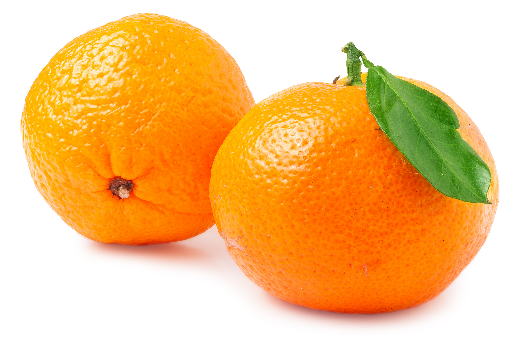 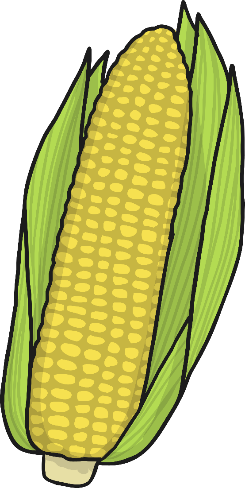 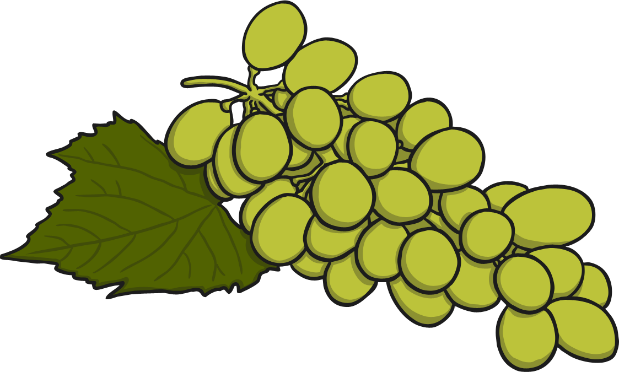 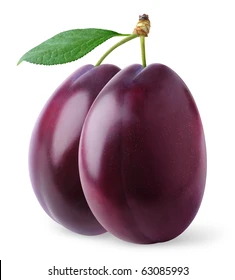 Five-A DayWhat counts towards your five a day? 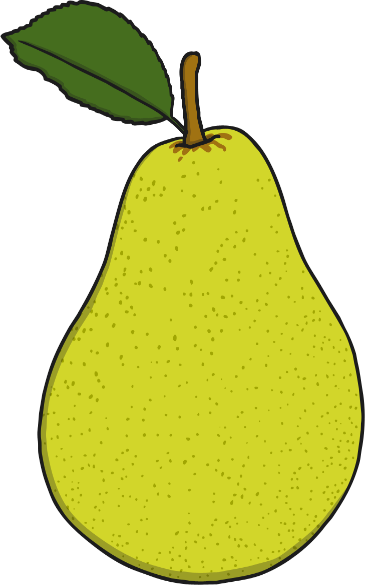 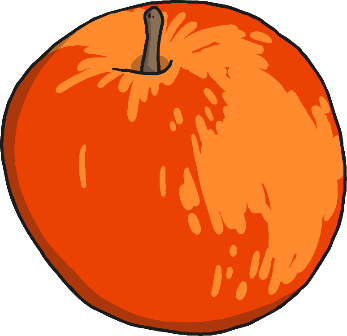 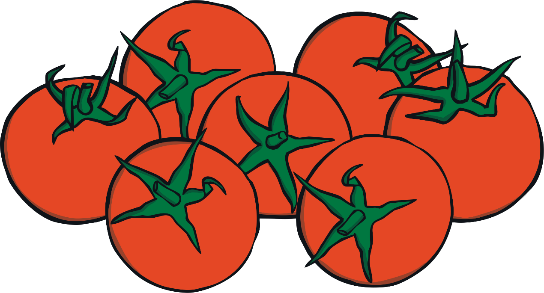 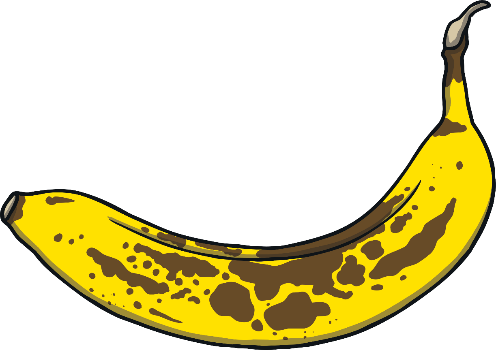 